                                                           проект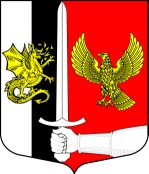 СОВЕТ ДЕПУТАТОВ МУНИЦИПАЛЬНОГО ОБРАЗОВАНИЯЧЕРНОВСКОЕ СЕЛЬСКОЕ  ПОСЕЛЕНИЕСЛАНЦЕВСКОГО МУНИЦИПАЛЬНОГО РАЙОНАЛЕНИНГРАДСКОЙ ОБЛАСТИ                                                     РЕШЕНИЕ_____2019      № __Об утверждении Положения о Порядке сообщения лицами, замещающими муниципальные должности в органах местного самоуправления Черновского сельского поселения о возникновении личной заинтересованности при исполнении должностных обязанностей, которая приводит или может привести к конфликту интересов
             В соответствии с Федеральными законами от 06.10.2003 N 131-ФЗ "Об общих принципах организации местного самоуправления в Российской Федерации", от 25.12.2008 N 273-ФЗ "О противодействии коррупции", руководствуясь Указом Президента Российской Федерации от 22.12.2015 N 650 "О порядке сообщения лицами, замещающими отдельные государственные должности Российской Федерации, должности федеральной государственной службы, и иными лицами о возникновении личной заинтересованности при исполнении должностных обязанностей, которая приводит или может привести к конфликту интересов, и о внесении изменений в некоторые акты Президента Российской Федерации", совет депутатов муниципального образования Черновское сельское поселение Сланцевского муниципального района Ленинградской области  РЕШИЛ:
            1. Утвердить Положение о Порядке сообщения лицами, замещающими муниципальные должности в органах местного самоуправления Черновского сельского поселения о возникновении личной заинтересованности при исполнении должностных обязанностей, которая приводит или может привести к конфликту интересов (Приложение). 2. Опубликовать настоящее Решение в приложении к газете «Знамя Труда». 3. Настоящее решение вступает в силу после его официального опубликования.          4. Контроль за выполнением решения возложить на постоянную депутатскую комиссию по вопросам социально-экономического развития.Глава муниципального образования                                    М.А. ФилипповаПриложение к решению Совета депутатовЧерновского сельского поселенияот _____2019  № ___
Положениео Порядке сообщения лицами, замещающими муниципальные должности в органах местного самоуправления Черновского сельского поселения о возникновении личной заинтересованности при исполнении должностных обязанностей, которая приводит или может привести к конфликту интересов

1. Настоящим Положением определяется порядок сообщения лицами, замещающими муниципальные должности в органах местного самоуправления Черновского сельского поселения (далее - лица, замещающие муниципальные должности), о возникновении личной заинтересованности при исполнении должностных обязанностей (полномочий), которая приводит или может привести к конфликту интересов.

2. Лица, замещающие муниципальные должности, обязаны в соответствии с законодательством Российской Федерации о противодействии коррупции сообщать о возникновении личной заинтересованности при исполнении должностных обязанностей (полномочий), которая приводит или может привести к конфликту интересов, а также принимать меры по предотвращению или урегулированию конфликта интересов.

3. Под конфликтом интересов в настоящем Положении понимается ситуация, при которой личная заинтересованность (прямая или косвенная) лица, замещающего муниципальную должность, влияет или может повлиять на надлежащее, объективное и беспристрастное исполнение им должностных обязанностей (полномочий).

В пункте 3 настоящего Положения под личной заинтересованностью понимается возможность получения доходов в виде денег, иного имущества, в том числе имущественных прав, услуг имущественного характера, результатов выполненных работ или каких-либо выгод (преимуществ) лицом, замещающим муниципальную должность, и (или) состоящими с ним в близком родстве или свойстве лицами (родителями, супругами, детьми, братьями, сестрами, а также братьями, сестрами, родителями, детьми супругов и супругами детей), гражданами или организациями, с которыми лицо, замещающее муниципальную должность, и (или) лица, состоящие с ним в близком родстве или свойстве, связаны имущественными, корпоративными или иными близкими отношениями.

4. Сообщение оформляется в письменной форме в виде уведомления о возникновении личной заинтересованности при исполнении должностных обязанностей (полномочий), которая приводит или может привести к конфликту интересов (далее - уведомление) по форме согласно приложению N 1 к настоящему Положению и направляется в Комиссию по соблюдению требований к должностному поведению лиц, замещающих муниципальные должности, и урегулированию конфликта интересов (далее - Комиссия), в течение трех рабочих дней со дня возникновения личной заинтересованности при исполнении должностных обязанностей (полномочий), которая приводит или может привести к конфликту интересов.

5. Поступившие уведомления по решению председателя Комиссии в трехдневный срок со дня поступления передаются секретарю Комиссии для регистрации в журнале регистрации уведомлений о возникновении личной заинтересованности при исполнении должностных обязанностей (полномочий), которая приводит или может привести к конфликту интересов, согласно приложению N 2 к настоящему Положению, и для предварительного рассмотрения.

В ходе предварительного рассмотрения уведомлений секретарь Комиссии имеет право получать в установленном порядке от лиц, направивших уведомления, пояснения по изложенным в них обстоятельствам и направлять в установленном порядке запросы в федеральные органы государственной власти, органы государственной власти субъектов Российской Федерации, иные государственные органы, органы местного самоуправления и заинтересованные организации.

6. По результатам предварительного рассмотрения уведомлений секретарем Комиссии подготавливается мотивированное заключение на каждое из них.

Уведомления, заключения и другие материалы, полученные в ходе предварительного рассмотрения уведомлений, представляются председателю Комиссии в течение семи рабочих дней со дня поступления уведомлений секретарю Комиссии.

В случае направления запросов, указанных в абзаце втором пункта 5 настоящего Положения, уведомления, заключения и другие материалы представляются председателю Комиссии в течение 45 дней со дня поступления уведомлений секретарю Комиссии.

7. Рассмотрение уведомлений и принятие по ним решения осуществляется Комиссией в порядке и сроки, установленные Положением о данной Комиссии.8. Лица замещающие муниципальную должность, должность муниципальной службы в соответствии с законодательством Российской Федерации несут ответственность за соблюдение настоящего Порядка.

Приложение N 1
к Положению
о порядке сообщения лицами,
замещающими муниципальные должности, о
возникновении личной заинтересованности
при исполнении должностных обязанностей
(полномочий), которая приводит или может
привести к конфликту интересов В Комиссию по урегулированию конфликта

интересов лиц, замещающих муниципальные

должности

от _____________________________________

_____________________________________

(Ф.И.О., замещаемая должность)

УВЕДОМЛЕНИЕ о возникновении личной заинтересованности при исполнении должностных обязанностей (полномочий), которая приводит или может привести к конфликту интересовСообщаю о возникновении у меня личной заинтересованности при исполнении

должностных обязанностей (полномочий), которая приводит или может привести

к конфликту интересов (нужное подчеркнуть).

Обстоятельства, являющиеся основанием возникновения личной

заинтересованности: _______________________________________________________

___________________________________________________________________________

Должностные обязанности (полномочия), на исполнение которых влияет или

может повлиять личная заинтересованность:

___________________________________________________________________________

___________________________________________________________________________

Предлагаемые меры по предотвращению или урегулированию конфликта

интересов: ________________________________________________________________

___________________________________________________________________________

Намереваюсь (не намереваюсь) лично присутствовать на заседании Комиссии

по урегулированию конфликта интересов лиц, замещающих муниципальные

должности (нужное подчеркнуть).

"____" ____________ 20____ г. ____________________ _____________________

(подпись лица, (расшифровка подписи)

направляющего

уведомление)Приложение N 2
к Положению
о порядке сообщения лицами,
замещающими муниципальные должности, о
возникновении личной заинтересованности
при исполнении должностных обязанностей
(полномочий), которая приводит или может
привести к конфликту интересов Журнал регистрации уведомлений о возникновении личной заинтересованности при исполнении должностных обязанностей (полномочий), которая приводит или может привести к конфликту интересовРегистрационный номер уведомления Дата регистрации уведомления Ф.И.О. лица, направившего уведомление Должность лица, направившего уведомление Отметка лица, направившего уведомление, о получении копии уведомления Сведения о результатах рассмотрения уведомления на заседании комиссии 1 2 3 4 5 